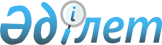 Об утверждении Положения о республиканском, областном, города республиканского значения, столицы, района (города областного значения) и морском оперативных штабах по борьбе с терроризмомУказ Президента Республики Казахстан от 24 июня 2013 года № 587.
      Сноска. Заголовок в редакции Указа Президента РК от 26.09.2018 № 759.
      Подлежит опубликованию
      в Собрании актов Президента
      и Правительства Республики Казахстан
      В соответствии с подпунктом 5) пункта 2 статьи 4 Закона Республики Казахстан от 13 июля 1999 года "О противодействии терроризму" ПОСТАНОВЛЯЮ:
      1. Утвердить прилагаемое Положение о республиканском, областном, города республиканского значения, столицы, района (города областного значения) и морском оперативных штабах по борьбе с терроризмом.
      Сноска. Пункт 1 в редакции Указа Президента РК от 26.09.2018 № 759.


      2. Настоящий Указ вводится в действие со дня подписания. ПОЛОЖЕНИЕ
о республиканском, областном, города республиканского значения, столицы, района (города областного значения) и морском оперативных штабах по борьбе с терроризмом
      Сноска. Заголовок в редакции Указа Президента РК от 26.09.2018 № 759. 1. Общие положения
      1. Оперативные штабы по борьбе с терроризмом являются постоянно действующими органами оперативного управления силами и средствами государственных органов, привлекаемых к проведению антитеррористической операции. 
      2. На республиканском уровне действует республиканский оперативный штаб по борьбе с терроризмом. 
      3. В административно-территориальных единицах Республики Казахстан действуют областные, городов республиканского значения, столицы, районные (города областного значения) оперативные штабы по борьбе с терроризмом, подчиненные в своей деятельности республиканскому оперативному штабу по борьбе с терроризмом.
      Сноска. Пункт 3 в редакции Указа Президента РК от 26.09.2018 № 759.


      3-1. Для своевременного реагирования и пресечения актов терроризма, совершенных в отношении объектов морской экономической деятельности, расположенных на континентальном шельфе, либо морских плавательных средств, создается постоянно действующий морской оперативный штаб по борьбе с терроризмом.
      Сноска. Положение дополнено пунктом 3-1 в соответствии с Указом Президента РК от 26.09.2018 № 759.


      4. Правовую основу деятельности республиканского, областного, города республиканского значения, столицы, района (города областного значения) и морского оперативных штабов по борьбе с терроризмом составляют Конституция Республики Казахстан, конституционные законы, законы, акты Президента Республики Казахстан и иные нормативные правовые акты, а также настоящее Положение.
      Сноска. Пункт 4 в редакции Указа Президента РК от 26.09.2018 № 759.

 2. Основные задачи, функции и полномочия республиканского, областного, города республиканского значения, столицы, района (города областного значения) и морского оперативных штабов по борьбе с терроризмом
      Сноска. Заголовок раздела 2 в редакции Указа Президента РК от 26.09.2018 № 759.
      5. Основными задачами республиканского, областного, города республиканского значения, столицы, района (города областного значения) и морского оперативных штабов по борьбе с терроризмом являются:
      1) создание условий для поддержания и развития готовности сил и средств по проведению антитеррористической операции;
      2) подготовка и проведение антитеррористической операции по пресечению акта терроризма, минимизации и (или) ликвидации его последствий путем оказания экстренной медицинской помощи, медико-психологического сопровождения, проведения аварийно-спасательных и других неотложных работ, а также обеспечению безопасности охраняемых лиц.
      Сноска. Пункт 5 с изменением, внесенным Указом Президента РК от 26.09.2018 № 759.


      6. В соответствии с основными задачами на республиканский, областной, города республиканского значения, столицы, района (города областного значения) и морской оперативные штабы по борьбе с терроризмом возлагаются следующие функции:
      1) разработка мер, направленных на повышение эффективности деятельности и взаимодействия государственных органов и органов местного самоуправления по пресечению акта терроризма;
      2) подготовка и проведение антитеррористических учений, тренировок и экспериментов по отработке вопросов практического применения сил и средств государственных органов;
      3) организация сбора и анализа информации, необходимой для оценки готовности сил и средств по реагированию на террористические проявления;
      4) выработка решения о порядке проведения антитеррористической операции на территории области, города республиканского значения, столицы, района (города областного значения) и морской акватории, в том числе о введении правового режима антитеррористической операции на период ее проведения;
      5) управление подготовкой и проведением антитеррористической операции на территории области, города республиканского значения, столицы, района (города областного значения) и морской акватории.
      Сноска. Пункт 6 в редакции Указа Президента РК от 26.09.2018 № 759.


      7. Республиканский, областной, города республиканского значения, столицы, района (города областного значения) и морской оперативные штабы по борьбе с терроризмом имеют право:
      1) запрашивать от государственных органов и органов местного самоуправления, должностных лиц и организаций необходимые информацию, документы и материалы в сфере противодействия терроризму;
      2) привлекать к участию в проведении антитеррористической операции силы и средства центральных и местных исполнительных органов, необходимые для пресечения, минимизации и (или) ликвидации последствий акта терроризма;
      3) привлекать подразделения специального назначения иностранных государств в соответствии с требованиями международных договоров, ратифицированных Республикой Казахстан;
      4) взаимодействовать в пределах своей компетенции с государственными органами и органами местного самоуправления, организациями и физическими лицами по вопросам реагирования на террористические проявления; 
      5) определять перечень принимаемых мер и временных ограничений на период проведения антитеррористической операции в соответствии со статьей 15-1 Закона Республики Казахстан от 13 июля 1999 года "О противодействии терроризму".
      Сноска. Пункт 7 с изменениями, внесенными Указом Президента РК от 26.09.2018 № 759.

      8. Исключен Указом Президента РК от 26.09.2018 № 759.

 3. Состав республиканского, областного, города республиканского значения, столицы, района (города областного значения) и морского оперативных штабов по борьбе с терроризмом
      Сноска. Заголовок раздела 3 в редакции Указа Президента РК от 26.09.2018 № 759.
      9. Руководителем республиканского оперативного штаба по борьбе с терроризмом является Председатель Комитета национальной безопасности Республики Казахстан.
      При проведении антитеррористической операции по обеспечению безопасности охраняемых лиц руководство республиканским оперативным штабом по борьбе с терроризмом осуществляет Начальник Службы государственной охраны Республики Казахстан. В этом случае Председатель Комитета национальной безопасности Республики Казахстан становится его первым заместителем.
      Сноска. Пункт 9 в редакции Указа Президента РК от 26.09.2018 № 759.


      10. Постоянными членами республиканского оперативного штаба по борьбе с терроризмом являются:
      1) Министр внутренних дел Республики Казахстан (заместитель руководителя);
      2) начальник Штаба Антитеррористического центра Комитета национальной безопасности Республики Казахстан (заместитель руководителя);
      3) Начальник Службы государственной охраны Республики Казахстан;
      4) Министр обороны Республики Казахстан;
      5) Министр индустрии и инфраструктурного развития Республики Казахстан; 
      6) Министр информации и общественного развития Республики Казахстан;
      7) Министр цифрового развития, инноваций и аэрокосмической промышленности Республики Казахстан;
      8) Министр по чрезвычайным ситуациям Республики Казахстан.
      По решению руководителя республиканского оперативного штаба по борьбе с терроризмом в состав штаба могут включаться руководители иных государственных органов.
      Сноска. Пункт 10 в редакции Указа Президента РК от 01.06.2019 № 57; с изменением, внесенным Указом Президента РК от 02.06.2021 № 589; от 17.05.2022 № 893.


      11. Решения республиканского оперативного штаба по борьбе с терроризмом, принятые в соответствии с его компетенцией, обязательны для всех государственных органов, представители которых входят в его состав и состав областного, города республиканского значения, столицы, района (города областного значения) и морского оперативных штабов по борьбе с терроризмом.
      Сноска. Пункт 11 в редакции Указа Президента РК от 26.09.2018 № 759.


      12. Руководство деятельностью оперативных штабов по борьбе с терроризмом области, города республиканского значения, столицы, района (города областного значения) осуществляют начальники территориальных органов Комитета национальной безопасности Республики Казахстан.
      Руководителем морского оперативного штаба по борьбе с терроризмом является начальник объединения (регионального управления) Пограничной службы Комитета национальной безопасности Республики Казахстан, осуществляющего охрану Государственной границы Республики Казахстан и контроль за соблюдением установленных режимов в пограничном пространстве Республики Казахстан на Каспийском море.
      Первым заместителем руководителя морского оперативного штаба по борьбе с терроризмом является начальник территориального органа Комитета национальной безопасности Республики Казахстан.
      При проведении антитеррористической операции по обеспечению безопасности охраняемых лиц руководитель областного, города республиканского значения, столицы, района (города областного значения) оперативного штаба по борьбе с терроризмом назначается Начальником Службы государственной охраны Республики Казахстан из числа представителей государственных органов, входящих в состав республиканского оперативного штаба по борьбе с терроризмом, или их территориальных подразделений.
      Заместителем руководителя областного, районного (города областного значения) оперативного штаба по борьбе с терроризмом при проведении антитеррористической операции, направленной на обеспечение безопасности охраняемых лиц, является старшее должностное лицо Службы государственной охраны Республики Казахстан, сопровождающее охраняемое лицо.
      Сноска. Пункт 12 в редакции Указа Президента РК от 26.09.2018 № 759.


      13. Постоянными членами областного, города республиканского значения, столицы, районного (города областного значения) и морского оперативных штабов по борьбе с терроризмом являются:
      1) начальник территориального подразделения органов внутренних дел Республики Казахстан (заместитель руководителя штаба);
      2) начальник территориального подразделения ведомства уполномоченного органа в сфере гражданской защиты Республики Казахстан;
      3) начальник гарнизона Вооруженных Сил Республики Казахстан в соответствии с решением вышестоящего командования;
      4) командир воинской части Национальной гвардии Республики Казахстан;
      5) первый заместитель акима области, города республиканского значения, столицы, района (города областного значения). 
      По решению руководителя оперативного штаба по борьбе с терроризмом в его состав могут включаться руководители иных государственных органов.
      Сноска. Пункт 13 в редакции Указа Президента РК от 26.09.2018 № 759.


      14. Решения оперативного штаба по борьбе с терроризмом области, города республиканского значения, столицы, района (города областного значения) и морского, принятые в соответствии с их компетенцией, обязательны для всех государственных органов, представители которых входят в их состав.
      Сноска. Пункт 14 в редакции Указа Президента РК от 26.09.2018 № 759.


      15. Республиканский, областной, города республиканского значения, столицы, района (города областного значения) и морской оперативные штабы по борьбе с терроризмом созываются их руководителями для отработки вопросов координации, совершенствования взаимодействия, проведения антитеррористических учений и тренировок, предусмотренных планами его работы.
      Решения, принимаемые республиканским, областным, города республиканского значения, столицы, района (города областного значения) и морским оперативными штабами по борьбе с терроризмом, оформляются в виде протоколов, которые подписываются руководителем оперативного штаба по борьбе с терроризмом. Решения, принимаемые в период проведения антитеррористической операции, подписываются всеми членами оперативного штаба по борьбе с терроризмом.
      Сноска. Пункт 15 в редакции Указа Президента РК от 26.09.2018 № 759.


      16. Состав сил и средств оперативных штабов по борьбе с терроризмом, порядок формирования оперативных групп, подробный перечень их действий в ходе подготовки и проведения антитеррористической операции определяются совместными нормативными правовыми актами Комитета национальной безопасности, Министерства внутренних дел, Службы государственной охраны, Министерства обороны Республики Казахстан, а также иных государственных органов, участвующих в пределах своей компетенции в противодействии терроризму.
      Сноска. Пункт 16 в редакции Указа Президента РК от 26.09.2018 № 759.

 4. Организация деятельности республиканского, областного, города республиканского значения, столицы, района (города областного значения) и морского оперативных штабов по борьбе с терроризмом
      Сноска. Заголовок раздела 4 в редакции Указа Президента РК от 26.09.2018 № 759.
      17. В целях повышения эффективности взаимодействия сил и средств государственных органов, привлекаемых к проведению антитеррористической операции, руководителем республиканского, областного, города республиканского значения, столицы, района (города областного значения) и морского оперативного штаба по борьбе с терроризмом утверждается типовой межведомственный план проведения антитеррористической операции. В плане предусматриваются:
      1) расчет привлекаемых сил и средств, наименование, численность, дислокация, вооружение и техническая оснащенность оперативных групп, назначаются их руководители; 
      2) схема оповещения участников антитеррористической операции, первоначальное место сбора и дислокации оперативного штаба и его оперативных групп; 
      3) степень участия в антитеррористической операции иных государственных органов; 
      4) общий механизм подготовки и проведения антитеррористической операции. 
      Мероприятия плана отрабатываются путем проведения разноуровневых антитеррористических учений, тренировок и экспериментов, порядок организации и осуществления которых регламентируются совместным приказом Комитета национальной безопасности, Министерства внутренних дел, Службы государственной охраны и Министерства обороны Республики Казахстан, а также иными государственными органами, участвующими в пределах своей компетенции в противодействии терроризму.
      Сноска. Пункт 17 с изменениями, внесенными указами Президента РК от 04.05.2014 № 814; от 26.09.2018 № 759.


      18. В зависимости от масштабов и степени общественной опасности, ожидаемых негативных последствий от акта терроризма руководство антитеррористической операцией осуществляет руководитель республиканского, областного, города республиканского значения, столицы, района (города областного значения) и морского оперативного штаба по борьбе с терроризмом.
      Руководство антитеррористической операцией в районе (городе областного значения) после прибытия и развертывания сил и средств областного оперативного штаба по борьбе с терроризмом осуществляется руководителем вышестоящего оперативного штаба по борьбе с терроризмом.
      Сноска. Пункт 18 в редакции Указа Президента РК от 26.09.2018 № 759.


      19. При проведении антитеррористической операции республиканским оперативным штабом по борьбе с терроризмом приступает к деятельности его рабочая группа.
      В состав рабочей группы входят руководители структурных подразделений государственных органов. Руководит группой начальник рабочего органа Антитеррористического центра Республики Казахстан. При проведении антитеррористической операции по обеспечению безопасности охраняемых лиц руководителем рабочей группы назначается лицо из числа начальников структурных подразделений Службы государственной охраны Республики Казахстан. Рабочая группа осуществляет анализ оперативной обстановки, связанной с подготовкой или совершением акта терроризма, прогнозированием дальнейшего ее развития, а также выработку управленческих решений.
      Сноска. Пункт 19 с изменениями, внесенными указами Президента РК от 04.05.2014 № 814; от 26.09.2018 № 759.


      20. Областные, города республиканского значения, столицы, районные (города областного значения) и морской оперативные штабы по борьбе с терроризмом проводят антитеррористическую операцию по согласованию с руководителем республиканского оперативного штаба по борьбе с терроризмом.
      Сноска. Пункт 20 в редакции Указа Президента РК от 26.09.2018 № 759.


      21. Руководитель республиканского, областного, города республиканского значения, столицы, района (города областного значения) и морского оперативного штаба по борьбе с терроризмом с начала проведения антитеррористической операции и до ее завершения становится руководителем и начальником для всех военнослужащих, сотрудников и специалистов государственных органов Республики Казахстан, привлекаемых к ее проведению.
      В соответствии с международными договорами, ратифицированными Республикой Казахстан, руководитель республиканского, областного, города республиканского значения, столицы, района (города областного значения) и морского оперативного штаба по борьбе с терроризмом становится начальником для специалистов подразделений специального назначения иностранных государств, привлекаемых для участия в антитеррористической операции.
      Сноска. Пункт 21 в редакции Указа Президента РК от 26.09.2018 № 759.


      22. Не допускается неправомерное вмешательство другого должностного лица, независимо от занимаемой должности, в оперативное руководство антитеррористической операцией. 
      23. Районные (города областного значения) оперативные штабы по борьбе с терроризмом проводят антитеррористическую операцию в рамках первоочередных мер до прибытия и развертывания сил и средств областного оперативного штаба по борьбе с терроризмом. Дальнейшее проведение антитеррористической операции осуществляется руководителем вышестоящего оперативного штаба по борьбе с терроризмом, которым издается соответствующий приказ.
      В случае невозможности своевременного прибытия областного оперативного штаба по борьбе с терроризмом его руководитель по согласованию с республиканским оперативным штабом по борьбе с терроризмом направляет силы и средства оперативных штабов по борьбе с терроризмом столицы, города республиканского значения, района (города областного значения), граничащих с административно-территориальной единицей, в которой проводится антитеррористическая операция.
      Сноска. Пункт 23 в редакции Указа Президента РК от 26.09.2018 № 759.


      24. При введении в действие мероприятий по плану проведения антитеррористической операции областным, города республиканского значения, столицы, районным (города областного значения) и морским оперативным штабом по борьбе с терроризмом в целях координации приступает к деятельности рабочий орган Антитеррористического центра Республики Казахстан.
      Сноска. Пункт 24 в редакции Указа Президента РК от 26.09.2018 № 759.


      25. Руководитель республиканского, областного, города республиканского значения, столицы, района (города областного значения) и морского оперативного штаба по борьбе с терроризмом при проведении антитеррористической операции издает приказы:
      1) об объявлении начала и окончания проведения антитеррористической операции, определении персонального состава республиканского, областного, города республиканского значения, столицы, района (города областного значения) и морского оперативных штабов по борьбе с терроризмом и привлекаемых в соответствии с типовым планом антитеррористической операции оперативных групп, о пределах использования приданных сил и средств, а также о порядке применения оружия в соответствии с законодательством Республики Казахстан;
      2) об определении зоны проведения антитеррористической операции;
      3) о введении, в случае необходимости, правового режима антитеррористической операции на период ее проведения, в соответствии со статьей 15 Закона Республики Казахстан от 13 июля 1999 года "О противодействии терроризму";
      4) о проведении операции по освобождению заложников и обезвреживанию террористов. При совместном оперативно-боевом применении нескольких подразделений специального назначения различных силовых ведомств назначает командиром сводной тактической группы одного из руководителей подразделений специального назначения.
      Сноска. Пункт 25 в редакции Указа Президента РК от 26.09.2018 № 759.


      26. Для выполнения поставленных задач силы и средства государственных органов, задействованных в республиканском, областных, города республиканского значения, столицы, районных (города областного значения) и морском оперативных штабах по борьбе с терроризмом, оснащаются необходимыми материально-техническими средствами по нормам, утвержденным центральным государственным органом по согласованию с центральным уполномоченным органом по бюджетному планированию.
      Сноска. Пункт 26 в редакции Указа Президента РК от 26.09.2018 № 759.


      27. Материально-техническое обеспечение организационной деятельности республиканского, областного, города республиканского значения, столицы, района (города областного значения) и морского оперативных штабов по борьбе с терроризмом осуществляется за счет средств государственных органов, их территориальных подразделений и подведомственных государственных учреждений, должностные лица которых включены в состав соответствующих оперативных штабов по борьбе с терроризмом.
      Сноска. Пункт 27 в редакции Указа Президента РК от 26.09.2018 № 759.


      28. Организационное и информационно-аналитическое обеспечение деятельности республиканского, областного, города республиканского значения, столицы, района (города областного значения) и морского оперативных штабов по борьбе с терроризмом осуществляют рабочий орган Антитеррористического центра Республики Казахстан, территориальные органы Комитета национальной безопасности Республики Казахстан и объединения Пограничной службы Комитета национальной безопасности Республики Казахстан.
      Сноска. Пункт 28 в редакции Указа Президента РК от 26.09.2018 № 759.


					© 2012. РГП на ПХВ «Институт законодательства и правовой информации Республики Казахстан» Министерства юстиции Республики Казахстан
				
      ПрезидентРеспублики Казахстан

Н. Назарбаев
УТВЕРЖДЕНО
Указом Президента
Республики Казахстан
от 24 июня 2013 года № 587